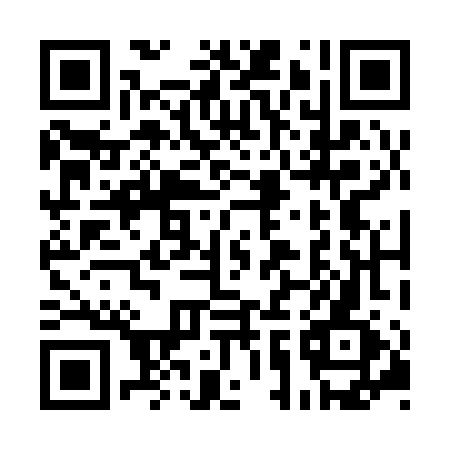 Ramadan times for Deqing County, ChinaMon 11 Mar 2024 - Wed 10 Apr 2024High Latitude Method: Angle Based RulePrayer Calculation Method: Muslim World LeagueAsar Calculation Method: ShafiPrayer times provided by https://www.salahtimes.comDateDayFajrSuhurSunriseDhuhrAsrIftarMaghribIsha11Mon4:554:556:1512:103:336:066:067:2112Tue4:544:546:1412:103:336:066:067:2213Wed4:534:536:1212:103:346:076:077:2214Thu4:514:516:1112:093:346:086:087:2315Fri4:504:506:1012:093:346:086:087:2416Sat4:494:496:0912:093:346:096:097:2417Sun4:484:486:0812:083:346:106:107:2518Mon4:464:466:0612:083:356:106:107:2619Tue4:454:456:0512:083:356:116:117:2620Wed4:444:446:0412:083:356:126:127:2721Thu4:424:426:0312:073:356:126:127:2822Fri4:414:416:0112:073:356:136:137:2923Sat4:404:406:0012:073:356:146:147:2924Sun4:394:395:5912:063:356:146:147:3025Mon4:374:375:5812:063:356:156:157:3126Tue4:364:365:5712:063:356:156:157:3127Wed4:354:355:5512:053:366:166:167:3228Thu4:334:335:5412:053:366:176:177:3329Fri4:324:325:5312:053:366:176:177:3430Sat4:314:315:5212:053:366:186:187:3431Sun4:294:295:5012:043:366:196:197:351Mon4:284:285:4912:043:366:196:197:362Tue4:274:275:4812:043:366:206:207:373Wed4:254:255:4712:033:366:206:207:374Thu4:244:245:4612:033:366:216:217:385Fri4:224:225:4412:033:366:226:227:396Sat4:214:215:4312:033:366:226:227:407Sun4:204:205:4212:023:366:236:237:408Mon4:184:185:4112:023:366:246:247:419Tue4:174:175:4012:023:366:246:247:4210Wed4:164:165:3812:013:366:256:257:43